Priloga 7 ‒ IZJAVA O OBJAVI OSEBNIH PODATKOV IZJAVA O OBJAVI OSEBNIH PODATKOVIme in priimek: _________________________________________________ID številka: __________________________________________________________________ Študijski program: ____________________________________________________________ Naslov zaključnega dela: __________________________________________________________________________________________________________________________________Mentor/‐ica: _________________________________________________________________Somentor/‐ica: _______________________________________________________________Podpisan‐i/‐a izjavljam, da dovoljujem objavo osebnih podatkov, vezanih na zaključek študija (ime, priimek, leto zaključka študija, naslov zaključnega dela) na spletnih straneh Univerze v Mariboru in v publikacijah Univerze v Mariboru. Kraj in datum: ___________________       Podpis magistrant-a/‐ke: _____________________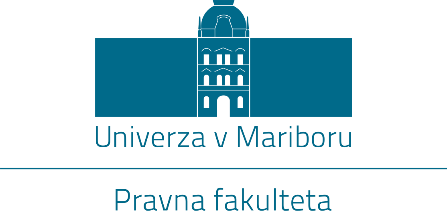 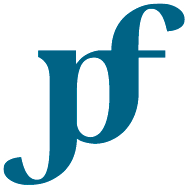 